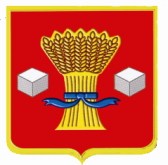 АдминистрацияСветлоярского муниципального района Волгоградской областиПОСТАНОВЛЕНИЕот 22.12.2021                     № 2277В соответствии со статьей 86 Бюджетного кодекса Российской Федерации, Постановлением администрации Волгоградской области от 16 ноября 2021 года № 632-п «Об утверждении распределения в 2021-2022 годах субсидий из областного бюджета бюджетам муниципальных образований Волгоградской области на обеспечение сохранения, использования и популяризацию объектов культурного наследия», Постановлением администрации Волгоградской области от 28 декабря 2019 года № 692-п «О формировании, предоставлении и распределении субсидий из областного бюджета бюджетам муниципальных образований, руководствуясь Уставом Светлоярского городского поселения Светлоярского муниципального района Волгоградской области,п о с т а н о в л я ю:Утвердить Порядок расходования средств бюджета Светлоярского городского поселения Светлоярского муниципального района Волгоградской области, источником финансового обеспечения которых является субсидия из областного бюджета на обеспечение сохранения, использования и популяризацию объектов культурного наследия, согласно приложению. 2. Отделу по муниципальной службе, общим и кадровым вопросам  администрации Светлоярского муниципального района Волгоградской области (Иванова Н.В.) разместить настоящее постановление на официальном сайте Светлоярского муниципального района Волгоградской области.3. Отделу бюджетно-финансовой политики администрации Светлоярского муниципального района Волгоградской области (Коптева Е.Н) разместить настоящее постановление в сети Интернет на финансовом портале Светлоярского муниципального района Волгоградской области.4. Настоящее постановление вступает в силу со дня его подписания.5. Контроль  над   исполнением   настоящего   постановления   возложить на заместителя главы Светлоярского муниципального района Волгоградской области Подхватилину О.И.Глава  муниципального района                                                        Т.В. РаспутинаСкворцова О.Г.                                                                              УТВЕРЖДЕНпостановлением администрации 			Светлоярского муниципального района                                                                    Волгоградской области	                                                                  от «_____» __________2021 г. №_____Порядок расходования средств бюджета Светлоярского городского поселения Светлоярского муниципального района Волгоградской области, источником финансового обеспечения которых является субсидия из областного бюджета на обеспечение сохранения, использования и популяризацию объектов культурного наследия	1. Настоящий Порядок определяет механизм расходования средств бюджета Светлоярского городского поселения Светлоярского муниципального района Волгоградской области, источником финансового обеспечения которых является субсидия из областного бюджета на обеспечение сохранения, использования и популяризацию объектов культурного наследия (далее – субсидия).	2. Субсидия расходуется на обеспечение сохранения, использования и популяризацию объектов культурного наследия Светлоярского городского поселения Светлоярского муниципального района Волгоградской области.	3. Главным распорядителем бюджетных средств, направленных на выплату иных межбюджетных трансфертов, является администрация Светлоярского муниципального района Волгоградской области.4. Определить уполномоченным органом по взаимодействию с Комитетом государственной охраны объектов культурного наследия Волгоградской области (далее - Комитет) отдел по делам молодежи, культуре, спорту и туризму  администрации Светлоярского муниципального района Волгоградской области (далее - Уполномоченный орган).При поступлении субсидии из областного бюджета на обеспечение сохранения, использования и популяризацию объектов культурного наследия, финансовый орган Светлоярского муниципального района учитывает полученные средства в доходах бюджета Светлоярского городского поселения Светлоярского муниципального района Волгоградской области и предоставляет в установленном порядке в Управление Федерального казначейства по Волгоградской области (далее - УФК по Волгоградской области) расходные расписания для доведения лимитов бюджетных обязательств  и предельных объемов финансирования на лицевой счет главному распорядителю бюджетных средств. Учет расходов осуществляется на лицевых счетах, открытых получателям бюджетных средств (далее- Получатель) в УФК по Волгоградской области. Для осуществления расходов получатели бюджетных средств, предоставляют в УФК по Волгоградской области платежные документы в установленном порядке. Иные межбюджетные трансферты носят целевой характер и не могут быть использованы на другие цели.Неиспользованный на 01 января финансового года, следующего за годом предоставления иных межбюджетных трансфертов, остаток подлежит возврату в бюджет Светлоярского муниципального района Волгоградской области в соответствии с требованиями, установленными Бюджетным кодексом Российской Федерации.Управляющий делами                                                                        Л.Н. Шершнева                                                                       